COMISSÃO DE ADMINISTRAÇÃO E FINANÇAS DELIBERAÇÃO Nº 22/2022 – CAF-CAU/GO A COMISSÃO DE ADMINISTRAÇÃO E FINANÇAS - CAF-CAU/GO, reunida ordinariamente em reunião por videoconferência, no dia 21 de outubro de 2022, no uso das competências que lhe confere o artigo 95 do Regimento Interno do CAU/GO, após análise do assunto em epígrafe: CONSIDERANDO a Resolução CAU/BR nº 200, que dispõe sobre procedimentos orçamentários, contábeis e de prestação de contas a serem adotados pelos Conselhos de Arquitetura e Urbanismo dos Estados; CONSIDERANDO a prestação de contas do período de Janeiro a Setembro de 2022 apresentada pela empresa de assessoria contábil JC Assessoria Contábil, com Receitas Correntes totais no período  de R$ 4.544.182,79 (quatro milhões, quinhentos e quarenta quatro mil, cento e oitenta dois reais e setenta e nove centavos)  Despesas Liquidadas de R$ 2.794.399,12 (dois milhões, setecentos e noventa quatro mil, trezentos e noventa nove reais e doze centavos), resultando em superávit orçamentário de R$ 1.749.783,67 (um milhão, setecentos quarenta e nove mil, setecentos e oitenta três reais e sessenta sete centavos).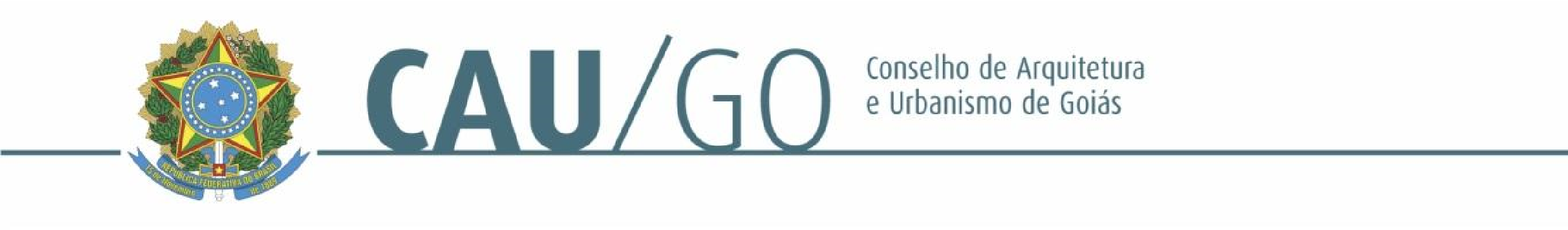 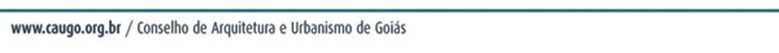 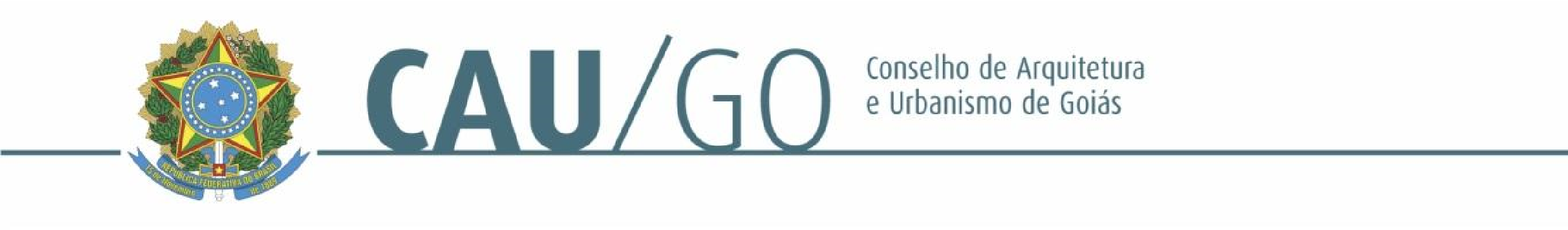 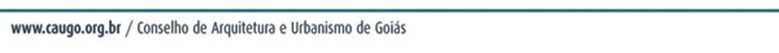 DELIBEROU: 1 - Aprovar a prestação de contas do CAU/GO do período de janeiro à setembro de 2022 2 - Encaminhar a referida prestação de contas para aprovação no Plenário do CAU/GO.  Goiânia, 21 de outubro de 2022. Considerando a implantação de reuniões deliberativas virtuais, atesto a veracidade e a autenticidade das informações prestadas (art. 7, parágrafo único, da Deliberação Plenária Ad Referendum nº 07/2020-CAU/BR).         Janaína de Holanda Camilo                                                                Leonídia Cristina Leão           Coordenadora da CAF                                                     Gerente de Planejamento e Finanças 108ª REUNIÃO ORDINÁRIA DA CAF-CAU/GOPresencialFolha de Votação HISTÓRICO DA VOTAÇÃO 108ª Reunião Ordinária da CAF                                                                       Data: 21/10/2022 Matéria em Votação: Prestação de Contas de Janeiro à Setembro de 2022 - CAU/GO  Resultado da Votação: (    ) Sim      (      ) Não    (      ) Abstenções   (     ) Ausências   (     ) Total Ocorrências:  Secretário da Sessão: Guilherme Vieira Cipriano – Assessor Jurídico e de Comissões PROCESSO INTERESSADO CAU/GO ASSUNTO PRESTAÇÃO DE CONTAS DE JANEIRO - SETEMBRO – 2022 Conselheira Função Votação Votação Conselheira Função Sim  Não Abstenção Ausência Simone Buiate BrandãoConselheira  João Eduardo da Silveira GonzagaConselheiro Suplente 